DESIGN and TECHNOLOGY at West Kidlington Primary School – 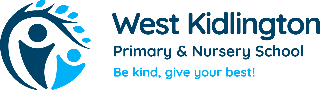 Cycle A and Cycle B                                                       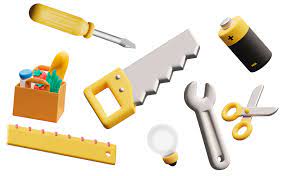 YEAR 1/2YEAR 3/4YEAR 5/6CYCLE A(2023/24)Textiles: Hanging decorations  Mechanics: Moving sea creatures Structures: Shoebox castles Cooking: Food from the rainforest Construction: FlightConstruction: Build a bridge Cooking: World foods Textiles: Make an Anglo-Saxon purse Electronics: Make a lighthouse Mechanics: Pop-up booksCooking: Apple, ginger, carrot muffins Electronics: Steady hand game Construction: Playgrounds Mechanics: Automata toys Textiles: cushionCYCLE B(2024/25)Wheels and axles: Land pirate ships Textiles: Hand puppetsMechanics: Moving pictures Cooking: Structures: Tudor housesTextiles: WeavingConstruction: Make a volcano Cooking: WWII ration cookery Mechanics: South America – The AmazonElectronics: The Romans Textiles: Christmas decoration Electronics: Fairgrounds Construction: Playgrounds Cooking: Mayan food Mechanics: Pneumatic monster